CHEM 108-002FALL 2017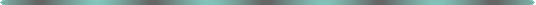 All assignments are due at the end of the lab period except where otherwise indicated. Submissions to Blackboard (BB) are due by 11 pm., but may be turned in earlier.  Weekly reports need submission from only one group member. . Specific Due dates will be maintained on the Chem108 Blackboard page.This is a tentative schedule and is subject to change.All reports are to be submitted electronically on Blackboard (BB)Date:ScheduleAssignments Due8/22NO LAB CLASS for Kull Sec 001,002 We WILL meet for recitation on Friday in Sims 112.8/29IntroductionSafety/Webpage QuizCooperative Project I Cooperative Project I- Prelab Assignment (8/29), Weekly Report (8/29  BB) and Notebook pages (9/2), Ind Final Report (9/6 to BB)9/5Labor DayNO LAB 9/12Cooperative Project IICooperative Project II-  Prelab Assignment (9/6), Weekly Report (9/9 BB) and Notebook pages (9/9), Oral report in class (11/28 electronic copy to BB by 1:45 pm, hard copy- 6 slides per page 2pm) (see schedule)9/19Cooperative Project IIICooperative Project III- Prelab Assignment (9/12), Weekly Report (9/16) and Notebook pages (9/16)9/26Cooperative Project IIICooperative Project III- Prelab Assignment (9/19), Weekly Report (9/23 BB) and Notebook pages (9/23), Peer Eval and Ind Final Report (9/25 BB)10/3Cooperative Project IVCooperative Project IV- Prelab Assignment (9/26), Weekly Report (9/30 BB) andNotebook pages (9/30)10/10Cooperative Project IVCooperative Project IV- Prelab Assignment (10/3), Weekly Report (10/7  BB), and Peer Eval and Ind Final Report (10/9  BB)10/17Fall BreakNo Labs10/24Cooperative Project VCooperative Project V- Prelab Assignment (10/10), Weekly Report (10/13  BB)10/31Cooperative Project VCooperative Project V- Prelab Assignment (10/24), Peer Eval and Ind Final Report (10/30 BB)11/7Cooperative Project VICooperative Project VI- Prelab Assignment (10/31), Weekly Report (11/4 BB)11/14Cooperative Project VICooperative Project VI- Prelab Assignment (11/14), Weekly report and Peer Eval (11/18 BB)11/21ThanksgivingNo Labs11/28Cooperative Project II - PresentationsLab Check-OutSkills Exam Practice CPII Oral report in class (11/28 electronic copy to BB by 1:45 pm, hard copy- 6 slides per page 2pm)12/6Final Exam11:30 pm, Sims 103Cooperative Project I:  Project 1:  DensityCooperative Project II:Project 11: Identification, Properties and Synthesis of an Unknown Ionic CompoundCooperative Project IIIProject 5:  Designing a Calcium Supplement/Calcium Carbonate SynthesisCooperative Project IV:  Project 12: Hot and ColdCooperative Project V: Project 14:  Identification, Properties and Synthesis of an Unknown Organic CompoundCooperative Project VI:  Ethanol Kinetic ExperimentCooperative ProjectLab Report/Presentation Due DateCooperative Project ILab Report Due- Group Final Report (9/6 to BB)Cooperative Project IIPresentation on 11/28 in class, copy submitted to BB by 1:45 11/28, Hardcopy (6 slides per page) submitted at beginning of classCooperative Project IIILab Report Due- Ind Final Report (9/25 to BB)Cooperative Project IVLab Report Due- Ind Final Report (10/9 to BB)Cooperative Project VLab Report Due- Ind Final Report (10/30 to BB)Cooperative Project VIWeekly reports only